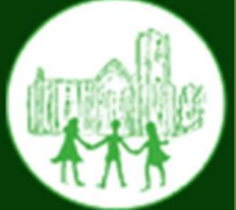 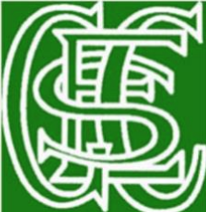 DayClubCost per sessionTimeYear Group /Max no’sClub instructorMondayBreakfast Club£4.008.00 – 8.45 amAllMrs WrayMondayFountains Clubhouse (Computing)£4.003.30pm – 5pmAllMiss StantonMondaySeekers Club once a month22nd April, 13th May, 10th June & 1st July. Free3.30 – 4.30pmAllRev. Ian KitchenTuesdayBreakfast Club£4.008.00 – 8.45 amAllMrs WrayTuesdayFountains Clubhouse (Construction)£4.003.30 – 5pmAllMiss StantonWednesdayBreakfast Club£4.008.00 – 8.45 amAllMrs WrayWednesdayFountains Clubhouse (Film night)£4.003.30- 5pmAllMiss StantonThursdayBreakfast Club£4.008.00 – 8.45 amAllMrs WrayThursdayMulti-sports Club£4.003.30 – 4.30pmY1 – Y6Mr WhitfordFridayBreakfast Club£4.008.00 – 8.45 amAllMrs WrayWhole SchoolWe are having our annual Music Concert in school next Tuesday at 2pm, we hope you can join us!We are having our whole school transition day on Wednesday next week, where the children will all move up a year and our new reception starters will join us for the afternoon. Reminder: Deer Shed Festival – Raffle Fundraiser. Please bring your slips back asap as we will be drawing the raffle next Tuesday. Class 1We are swimming again next Friday, please remember your kits! Class 3The Y6’s who are going to Nidderdale High School or Outwood Academy are having their transition day on Wednesday. Please can Y6 parents remember to send us some photos of your child’s first day of school, all the way through to now! Friends of Fountains PTA – please support us by entering the Deer Shed Festival Raffle and remember ‘Ice Cream Friday’s’ are back 